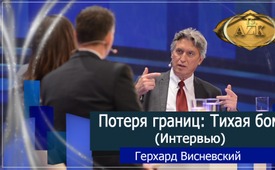 Интервью с Герхардом Висневским на 15-й АЦК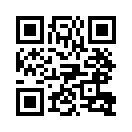 На 15-й конференции Антицензурной коалиции (AZK) Герхард Висневский посредством темы «Утрата границ: тихая бомба» ступает на площадь, ограждённую крупными СМИ. Он указывает на то, что границы как в природе, так и в обществе являются предпосылкой любой жизни. В этом интервью он делится тем, почему он снова и снова, несмотря на сильный противоборствующий ветер, решается браться за тайные, забытые и скрытые темы и откуда он черпает для этого силы.Иво: Следующий докладчик – это гость, специально приехал, чтобы здесь на сцене провести такой разговор с нашими топ-модераторами Штеффи из Хайдельберга и Марк Штейн из Кобленца. Здесь готовят всё, чтобы провести интервью. И этот чело-век, который сейчас придёт, как его назвать, я его назову карифеем в просветительной работе, то есть профессиональный журналист, но который полностью шёл этим путём. Я назвал бы его человеком чести, так как он кодекс журналистики счёл важнее, чем собственную репутацию, чем собственную карьеру, сказал бы я. Я не знаю всё, но то, что я знаю, мне этого уже хватает, чтобы сказать: Он был полностью инсайдером и те-перь полностью на нашей стороне. То есть, с одной стороны, он очень многое подчерп-нул оттуда, но и  смог убедить людей именно в этой сфере просветительной работы, и он делает очень глубокую работу и инспирирует очень много журналистов, которые  работают в просветительной сфере. И перед тем как мы увидим его биографию, мы его пригласим – Герхарда Вишневского. Поприветствуем его здесь на сцене.

Герхард Висневский:
•  Родился в 1959 году в Швабии, вырос во Франкфурте на Майне
•  В 1979 году: окончание гимназии
•  Уже с 1978 года (ещё в школьные годы): свободный сотрудник на канале ново-стей Франкфурта
•  1979-1981: Свободны сотрудник нескольких газет в регионе Францфурта, таких как Blitz-Tip, Frankfurter Neue Presse, Bild Frankfurt
•  1981-1990: Образование в политнауках со смежными предметами по психологии и социологии в Мюнхене
•  1981-1986 (в студенческие годы): Свободная журналистская деятельность для различных газет в регионе Мюнхена (Abendzeitung (AZ), Zeitungsverlag tz Mün-chen, Münchner Stadtzeitung, Stern-München)
•  С 1986 года: Журналист, писатель и автор фильмов.
Темы: Наука, техника, история, политика.
•  Деятельность в дальнейших медийных центрах (только выдержка!):
NRZ, BIO, Natur, SZ-Magazin, Deutsches Allgemeines Sonntagsblatt, taz, Cosmopoli-tan, tempo, P.M.-Magazin, Stern, News (Österreich), Facts (Schweiz), Ergo, Zürcher Tagesanzeiger (Schweiz), Die Woche3, Die Weltwoche (Schweiz), Wochenpost, Fern-seh- und Rundfunksender SDR, WDR, ARD, ZDF, Verlage Knaur, Knesebeck, Lamuv
•   Возникло много книг и телерепортажей, а также бесчисленных статьей.
•  1992: Первый всплёск в общественности после выхода книги "Фантом RAF"
Основанный на ней фильм получил несколько призов, в том числе Grimme-приз
•  2003: Первая в мире критическая документация о террактах с 11.9.2001 для WDR  (совместно с режиссером Вилли Брунером).

•  С 2003: в основном писательская деятельность (много сенсационных бестселле-ров) 
•  С 2008: Регулярные публикации в своём очень успешном критическом обзоре го-да «скрыто - завуалировано - забыто».
•  2009: Получение приза Йозе Люценберга за свою гражданскую смелость и заслу-ги в области разоблачения
Его тематическое интервью сегодня:   „Потеря границ: Тихая бомба“

Тема сегодня: «Потеря границ – тихая бомба». Прежде, чем мы войдём в эту те-му, у нас  «горит» ещё одна тема, это тема господина Гутьера. Кто такой господин Гу-тьер и о чём тут вообще речь?
Висневский: да, это меня вообще-то немного расстраивает, что мы это еще больше публикуем. Он этого вообще не заслуживает после того, что он там учинил. Многие знают господина Гутьера как чудо-журналиста, потому что в 2016 году за одну неделю он умудрился присутствовать в одно время на двух терактах и непосредствен-но сообщал оттуда. Вы все знаете этот случай с грузовиком в Ницце в 14-го июля 2016 году, где снимали с балкона грузовик, прежде чем он заехал в толпу. Это господин Гу-тьер делал эти снимки. То же самое в Мюнхене в Олимпийском центре 22-го июля 2016 – и опять чисто случайно господин Гутьер был там, когда там начал стрелять тер-рорист. И тогда всемирно, не только в Германии, люди спросили: как такое может быть? Если посмотрим статистику вероятности, быть при теракте лично – это как  выиг-рыш в лотерее или еще реже, или хотя бы только быть там. Это невероятно. Но если в течение одной недели самому быть 2 раза там, то тут уместны серьезные вопросы. Тут репортерское счастье или тут больше сопутствовало ему. Тут многие задавали вопро-сы, конечно, не только вы, но я был единственным, кто ему послал вопросы, чтобы он сам дал объяснения тому: «может, вы знали о терактах заранее, может, там были за-действованы спецслужбы» и т.д? Я написал ему вопросник – как это положено со сто-роны журналиста, прежде чем о ком-то или где-то что-то писать – и на это я не получил содержательных ответов. Ну, хорошо, сказал я, дам ему шанс. Этот вопросник еще раз прикреплю к моей публикации в онлайне, чтобы он сам мог всегда дать ответы на мои вопросы. И я ему там написал: «я прилагаю мои вопросы к вам к моей публикации, чтобы вы всегда могли занять позицию в отношении этих вопросов».
Ведущий: Это конечно честно. 
 Я считал, что будут ответы на вопросы но, к сожалению, ответы не пришли. Со-держательные ответы не пришли в той форме. Например: имели ли вы знания о гото-вящихся терактах или как объяснить эту «случайность», что вы могли 2 раза быть непосредственно там? И ответ был не содержательным. Ответы были именно осужда-ющие, с угрозой иска. Он начал поднимать жалобу, что я моими вопросами возбудил подозрения об имеющейся пред-информации. Во-первых, это владение пред-информацией, во-вторых он мог быть обвинён, что зная о предстоящих террактах он не сообщил об этом, чтобы не погибли люди. Эт о если он знал об этом заранее. Но в чём тут предпринял меры по Если бы он имел бы знания о теракте. Конечно, это мой даль-нейший шаг в моём расследовании, но я это не затрагивал даже. Я его никогда не по-дозревал в том, что он подверг риску жизни людей, так или иначе. Для меня стоит во-прос: насколько все теракты, мы сегодня уже слышали о терроре, насколько они  ча-стично инсценированы, они для нас были как предупреждающие выстрелы. Подчас чи-тые события СМИ. Да, нам вообще ничего нельзя верить СМИ, не проверив. И тут сво-бода прессы была под большой угрозой, очень просто, потому что даже сами вопросы вдруг оказались под обстрелом, и мои вопросы. Как это я решился кого-то спросить? Как будто бы уже есть подозрение в этих вопросах, что я кто знает что тут натворил. Это была большая опасность. И вот я написал эти  вещи о господине Гутьере в моей книге 2017 года «скрыто - завуалировано - забыто», об этих необычайно «случайных» случаях. И теперь мой вопрос: насколько журналисты ещё вообще могут задавать пуб-личные вопросы? 
Мы уже говорили сегодня о возникновении диктатуры и право задавать вопросы журналистами, и оно не должно быть под запретом. Это вообще есть основа или один из краеугольных камней свободы информации. Если мы уже не можем задавать пуб-личные вопросы, как в моём опроснике или в интервью по телевидению. Если мне скажут: «этот вопрос опасен, потому что вы тем самым подозреваете меня в чём-то». Если я спрошу: «почему вы вчера опрокинули стакан с соком»? – то был бы конец с такими интервью! И он потом подал иск против меня, именно в содержании этих во-просов, и требовал от меня прекратить возбуждать подозрение посредством этих во-просов, что он этим присутствием на этих терактах, сам стал виновен тем, что не по-дал своевременно в нужные органы информацию и т.д. Вот так развивался этот во-просник. И один немецкий суд удовлетворил его иск. Было невероятно, земельный суд Кёльна легко поддержал иск этого истца, господина Гутьера. Они просто сняли копию с заявления его адвоката и подшили её в своё дело. Это стоит посмотреть. И для меня было точно понятно, что, если это пойдёт так дальше – такое вмешательство в свобо-ду прессы и, причём со стороны журналиста, который сам себя называет журналистом, – тогда я не знаю, и что об этом думают его коллеги? Хотят они в дальнейшем, чтобы такие интервью велись всегда с подоплёкой страха, что могут и обвинить в чём-то, за-давая такие вопросы. Земельный суд Кёльна сначала легко пропустил этот приговор, но я сказал, господину Гутьеру и его адвокату: «до свидания, мы увидимся в следую-щей инстанции суда». И я действительно надеялся, что профессиональное решение  суда, суда Кёльна, будет пересмотрено. И это сделал Верховный суд Кёльна 29 июня 2018 года. Его иск был полностью отвержен, а мне было дано полное оправдание. Также и требование осудить меня на пятьдесят тысяч евро штрафа тоже опустили, по-тому что оно не имело под собой никакого основания. 
Хочу только обратить наше внимание, какая опасность тут угрожает свободе прессы, свободного изъявления мысли и журналисткой деятельности. И если журнали-стам всё время нужно всё больше как бы думать о подоплёке, «могу ли я задавать та-кие вопросы»? Это потерпело фиаско на всей линии! Поэтому я очень рад вам пред-ставить книгу, мои последние экземпляры моей публикации. В том числе вот эта часть с моими вопросами к этому чудо-репортёру. И вы можете без всякого зазрения совести брать эти книги и распространять их дальше, то есть судом всё там оправдано. 
Ведущая: Сообщали об этом случае в СМИ?
   Висневский: да, СМИ сначала необычайно обрадовались господину Гутьеру, по-тому что это был один из тех, который показывает пальцем на теоретиков заговора. И была необычайная медийная компания. Его самого там представили, как борца за се-рьёзную журналисткую деятельность. Интересно, что после того, как было принято это решение суда, могли бы подумать, что все те, кто говорил об этом случае и медии и те, кто говорил, какой борец Гутьер против теоретиков заговора, сказали бы и об этом ре-шении суда. Но вы можете представить, как это вышло? Было как раз так, что был только один негативный репортаж в «Онлайн-журнале», а в основном была тишина. Полная тишина на журналистском фронте, потому что эту тему хотели замолчать или умолчать как следует.
Ведущий: Поэтому очень хорошо, что вы тут на АЦК об этом сказали, что мы те-перь знаем, что на самом деле происходило за кулисами, какие были последствия. Так ли это, что господин Гутьер сказал в публичном выступлении - я прочитаю, потому что я такое не могу сказать из моей памяти, он сказал вроде такие слова, «бросаясь на своих оппонентов, необходимо выбирать имущих, чтобы причинить им финансовый ущерб. О чём была речь на этом выс туплении господина Гутьера?
Висневский: В рамках этой кампании против теоретиков заговора он держал пуб-личное выступление и то, что вы сейчас говорите, это так в смысловом значении при-мерно следующее: «он публике давал советы как бороться с теоретиками заговора». 
Ведущий: В публичном выступлении?
Висневский: Это было публичное мероприятие, и он там говорил о своих субъек-тивных опытах и как вообще бороться или противостоять теоретикам заговора и среди прочего он говорил - я думал, там джанго или терминатор говорит - он сказал: «не будь ни к кому снисходительным в борьбе с теоретиками заговора». И я думал, я не в том кино сижу. И следующая фраза в смысле: Его адвокат ему посоветовал: «позволяй себя только обидеть со стороны богатых, потому что с них ты можешь выбить капитал». И тогда у меня было такое чувство, о чём тут речь? О чести господина Гутьер или о деньгах, чтобы сделать быстрый бизнес.
И на этом уровне это всё протекало. 
Ведущий: Это очень интересно, что там происходит. И тогда ещё было что-то ин-тересное, c господином Гутьер на фейсбуке, с  «Аmazon», где вы продавали вашу кни-гу, вы можете об этом сказать что-то? 

Висневский: да, это кампания, где он дал понять семь месяцев, что ничего не может сделать против этой статьи. Он только скорбел, что нельзя добраться вроде бы до этих материалов, что процессы такие растянутые. И он тогда подхватил другую стратегию и написал рецензию к этой книге на «Аmazon». И, конечно, всё негативно абсолютно, дал только одну звёздочку признания. И на фейсбук от своих друзей он по-требовал поднять рейтинг вот этой негативной рецензии. И у него тысячи друзей в фейсбуке. И представьте себе, за короткое время у этой негативной рецензии на мою книгу было пять тысяч лайков. Но суть, что он сам пару недель назад написал статью на веб-сайт Баварского телевидения, где он ясно сказал, что такие манипуляции оцен-ки запрещены законом. 
Так быстро менстрим-журналист может менять своё мнение, когда речь идёт о собственных интересах. Но, с моей точки зрения, он сам исключил такое поведение, а потом сам на это и запрыгнул. Такими методами он там боролся. И я вам могу сказать, читать неделями такие вещи, которые я получал, и получал от адвокатской комиссии, это не радует нисколько, потому что там были постоянные подозрения, обвинения, ис-ки. Пытались предоставить в негативном свете, пытались повлиять на ход суда, но, слава Богу, Верховный земельный суд Кёльна не пошёл на это и поэтому эти судьи заслуживают и наши аплодисменты. 
Ведущий: То есть есть ещё остаток юстиции. 
Висневский: Действительно, нельзя сразу сначала идти на такие судебные раз-бирательства и говорить, что они все купленные, что они все нечестные, нет, нужно и дать шанс судьям, нужно бороться, нужно стараться, нужно предоставить свою точку зрения и потом можно сказать: о, кей, они были не справедливы. Но сразу сначала ид-ти с этим предубеждением, я могу такой совет дать каждому, если будет у кого такая проблема. 
Ведущий: и теперь в этой теме идёт дальше. И у вас возникли расходы с этой связью, а?
Висневский: да, речь как раз идёт о возмещении ущерба. Согласно суда, мы мо-жем вернуть, конечно, эти расходы на адвоката, но пока у нас нет окончательного ре-шения. Но,  конечно, рабочее время потраченное на всё это! За это время я написал бы уже пол книги, потому что это сотни страниц, бумаг, которые надо писать. Мы писа-ли около восьмидесяти, ста страниц, которые юридически должны быть очень чисто все заполнены, подписаны. Этот ущерб никто не может мне уже возместить, это поте-ряное рабочее время, это драматично. 
Ведущий: то есть вы могли бы написать пол книги, а теперь наоборот, вашу книгу снимают с продаж и теперь надо найти нового издателя. 
Висневский: Да, так оно есть. Издательство Копп уже не могло продавать мою книгу. Единственное, что у меня ещё было, это мои авторские экземпляры, мне их не запрещено продавать, а издательство Копп не может продавать на юридическом осно-вании: эти книги потеряны. 
Ведущая: Вау, значит Гутьер всё же переступил какие-то границы, если вас так послушать. И мы хотели бы перейти теперь к самой теме сегодняшнего доклада – «По-теря границ – тихая бомба». Как же нам определить слово «границы», что это такое? Толковый словарь говорит: Это обозначеная линия между землями, областями, это шлагбаум или линия разграничения. Что для вас есть граница? Как вы это определите?
Висневский: это очень интересный вопрос, который вы тут выбрали, потому что, если слушать эти цитаты, то речь только лишь о национальных границах. Очень инте-ресно, делают так, как и толковый словарь это так определённо говорит, будто есть только национальные границы. Но на самом деле, в настоящее время в этой миграци-онной тематике мы действительно гипнотизированы на эту границу, как кролик на уда-ва, что и оправданно, но на самом деле это одна только граница из многих тысяч. Про-блема или проблема с этим гипнозом на национальные границы, в том, что мы забыва-ем защищать все остальные границы. И я написал здесь список границ, которые рас-шатываются, если нам посмотреть на это в нашем окружении и обратим на это внима-ние, тогда мы заметим финансовые границы, политические границы, национальные границы, этнические границы, экономические границы, договор о свободной торговле, к примеру. Или детей бросают всех в одну школу, т. е. нарушаются границы интеллекту-альности и дарований. Анонимные запросы на работу так, чтобы работодатель не знал кто хочет поступить на работу: мигрант, женщина,  мужчина - мульти, культи, всё. Нарушение культурных границ и, конечно, женские квоты на предприятиях, эмансипа-ция женщин, как она пропагандируется мейнстримом. Гомо-браки, футбольные клубы женщин, изменение пола - т. е. сексуальные границы нарушаются. И потом есть разру-шение границ между поколениями. Сегодня нам говорят: говорить на одном уровне глаз, т.е учитель и ученик должны говорить на одном уровне. Затем границы возраста с помощью омолаживания, разрушение авторитета, насилие молодёжи против взрослых и стариков – это разрушение  границы между возрастными компонентами людей. Или посмотрим: «Икеа» или другие концерны, которые анонимны вообще-то со своими кли-ентами и говорят с ним на «ты», или пойдите в искусство как там смешиваются музы-кальные стили, перемешено всё. Обратите внимание, если говорят о новых дисках по радио - рок, джаз всё перемешано, классика. Я бы мог бесконечно тут продолжать. Мы тут стоим перед тотальным распадом границ, если так продолжится.
Ведущий: Вопрос, который тут возникает ввиду распада границ, который мы сей-час переживаем, как вы это сейчас перечислили всё - но что за этим кроется? Кому это что-то даёт, что разлагаются границы?
Висневский: Проблема, конечно, в том, что граница, её нельзя даже до конца оценить.  Это конституционный элемент самой жизни. Не зря мы говорим, например, о живом существе как о организме, потому что он организован, потому что жизнь не только определяет аминокислотами и химикатами, а через его организацию. И что от-носится к этой организации? В первую очередь границы. Если первая клетка не отде-лится от своего окружения, тогда бы нас не было бы сегодня. Надо себе представить организацию живого существа - одноклеточного или многоклеточного, или нашего че-ловечества - это организация, огромная организация. Если я теперь начинаю этому обществу и человечеству отнимать границы, лишать его границ, или возьмём наше те-ло, мы сделаем эксперимент, мы нарушим границы между нашими органами. Мы ска-жем лёгким: ты можешь быть в клетке печени и в какой-то другой части тела, ты мо-жешь мигрировать, в почку и т. д., то возникнет хаос в теле и на самом деле гибель. И что перед нами? Это смерть. И потом дальше идёт разложение и хаос в теле, всё раз-лагается и это то, что и с нашим обществом стремятся сделать. Все те вещи, которые пропагандируется сегодня: гомо-браки, лесбиянская любовь, сексуальные свободы, сексуальное образование в детском возрасте, чтобы они уже были как бы на уровне взрослых и т.д. Это всё размывание границ, это значит приложить топор к корню, к су-ществованию человечества. Я скажу простой пример: например, стая обезьян, они ор-ганизованы, там гориллы или шимпанзе, но, как правило, те, которые уже с серебря-ной, седой гривой, самцы защищают область существования, а мамаши охраняют се-мью, ищут съедобные корни и заботятся о малышах.  И представьте себе, вы это мо-жете всё перемешать, что там не самцы с серебрянной гривой защищают стаю, они собирают корни для пищи и занимаются малышами, а самок на фронт. Представьте, как долго просуществует такая стая обезьян? И что интересно, это мы видим реально и в нашем обществе, именно там, где женщин внедряют в армию. В Германии дошли уже до того, что министр обороны, эта женщина, она начинает заботиться о том, чтобы для солдат готовили одежду для беременных, потому что они беременные, видимо, пойдут на фронт или как себе это представить. Это чистое безумие, что тут начинает высиживать.
Ведущая: да, это действительно чистейшее безумие, если так это послушать. Но, что за этим кроется? Если Вас послушать, то за этим ведь кроется стратегия, – бе-ременных послать на фронт? кто дошел до такой безумной идее?
Висневский:  да, как индивидуумы мы знаем, что нам нужны границы. Нам нужны границы! Сейчас мы спросим себя, как индивидуумы: если мы не будем ставить перед собою границ, тогда один сможет получить доступ к моему счёту, другой – ключ от квартиры, кто-то получит ключ от моей машины, а кто-то получит мою жену. Тогда я, как индивидуум, просто предал себя на погибель. То же самое происходит с организа-цией общества. И мы эту утрату границ рассмотрим внимательнее. Обратите внима-ние, везде, в каждой рекламе, во всех фильмах идёт пропаганда: «оденься как женщи-на, это же супер! Ты классно выглядишь! Да, или вот женщина в галстуке – красиво!» И везде мелькает эта пропаганда и хватаются за каждую границу. Есть шоколад с перцем – нарушаются вкусовые границы. Да, я сейчас приведу ещё безумный пример – гео-термика. Это использование естественного тепла Земли. Сверлят каменные породы на тысячи метров в глубину, чтобы использовать перепад температуры для добычи энер-гии. В Германии это имело катастрофические последствия и несчастья, потому что поднялась земля. Маленькие города были исполосованы трещинами и дома пришлось разрушать. То есть были нарушены слои земли, которые должны были быть отделены друг от друга, например, гипсовые породы и водяные слои. Гипс распух – нарушилось давление и поднялся город. Всё потому, что нарушены границы, и это пытаются делать систематически.            
Если ответить на ваш вопрос: что за этим кроется? Мы говорили о стратегии, здесь в песне говорили, очень хорошо было сказано. Это очень важно. Если мы не начнём заниматься стратегиями этих людей – тогда мы сразу проиграем этот бой! Но их стратегия состоит в структурной борьбе против всего человечества. Возьмём нации этой земли. Вся земля организована на клетки – двести государств. Они были разде-лены на различные методы и средства производства. Это касается индустрии, произ-водства продуктов питания,  культурные границы и прочее. И вот, в течение десяти лет мы начинаем делить рабочие места по всей земле, технику повсюду – идёт постоянное смешивание и разрушение всех границ. Это может привести только к катастрофе.   
Ведущий: мы видим кризисы, которые возникли из-за этого. Вы сказали причину, то есть следствие, если отдать ключ от машины, от вашего дома. 
Висневский: простой пример: финансовый кризис 2008 года имел место только потому, что были нарушены границы, потому что американские банки вдруг весь свой, отходный продукт распределили по всей земле. И стратегически подумали о том, что-бы несколько немецких правительств до этого сняли все регулирования рынка. Была стратегия, чтобы тут заранее и в Европе открылись все «шлюзы» для бросовых про-дуктов этих банков. Затем они на большом фронте могли тут продавать свои негодные бумаги и потом, соответственно, всех потянуть за собой в руины. 
Ведущий: да, это тема финансового кризиса, но я хотел бы ещё сказать о другом кризисе сейчас – действительно о национальных границах. А именно о миграционном кризисе. Ведь это всё пошло после того, как подвергли бомбёжкам Ливию, уничтожили Каддафи, и это сделал Запад. Каддафи перед своим убийством сказал: «Ливия – это стена, которая закрывает путь африканским мигрантам в Европу и путь террористам Аль-Каиды, а вы, идиоты, разрушаете её». Это план, это было планомерно, сознатель-но, то что там произошло? 
Висневский: да, в любом случае, с моей точки зрения, в любом случае. Я скажу в кавычках, «кто-то идёт на этот земной шар с очень большим таким смесителем». Для этого сначала систематически «создавали» мигрантов и выпустили их. Их произвели и высвободили через тотальное физическое или политическое уничтожение Северной Африки. В течение нескольких лет по Северной Африке катится революционная и во-енная волна. Подвергли бомбёжкам государства: Сирию, Ливию. И через нестабильную обстановку, так называемые революции, высвободилось огромное количество людей, много людей было сорвано со своих мест. Миграция, как мы сейчас видим, она не мо-жет функционировать без изгнания в большом масштабе. Это ведь не может быть слу-чайностью? ООН сейчас говорит о 60 миллионах беженцев, может быть, и больше. ООН знает точно, потому что они сидят на самой вершине этой стратегии и сверху управляют ею, этой миграционной стратегией. И речь совершенно ясно идёт о том, чтобы здесь разрушить индустриальный и промышленный Запад этими потоками бе-женцев. Эти, так званые, «эмигранты» или беженцы – они всего лишь инструмент, ору-дие, жертвы. Но суть в чём: никто из нас не должен иметь Родины, ни беженцы, ни мы, потому что и мы должны распрощаться с Родиной.
Ведущая:  следствиемдля нас в Европе, что касается беженцев, что мы не бу-дем иметь Родины? 
Висневский: вы видите, что и тема «Родина» всё больше ассоциируется с  нега-тивным контекстом и высмеивается в прессе: «ах, родина – это старинное слово». И уже ты сразу приобретаешь окраску «коричневого», политически неблагонадёжного, если ты претендуешь на Родину. Конечно, нам нельзя иметь Родину, и это есть аспект глобализации. Глобализация, на данный момент, означает лишение Родины или уни-чтожение Родины. Мы многие годы смотрели на всё это и позволили нас усыпить обе-щаниями глобализации, но в конечном счёте все они оказались ложью. Если мы сейчас не поставим границу, хотя уже и поздно, то будет действительно поздно. 
Ведущий: Вы сейчас коротко затронули тему договора о свободной торговле, то есть тему экономического кризиса, какие границы тут упраздняются?
Висневский: да, это границы в экономике. Можно исходить из того, что всё то, что со стороны политики и медиа поднимают и прославляют – оно вредит нам. И туда же относится договор о свободной торговле. Просто потому что он уничтожает наши рабо-чие места и рабочие места в других странах. Он глобально всех людей ставит в конку-ренцию друг к другу, ведёт к полному разрушению ценовой политики. И поэтому, с мо-ей точки зрения, эти договора о свободной торговле являются оружием и преступлени-ем против человечества. К тому же нарушаются локальные экономические процессы. Например, пекарь покупал у сапожника обувь для себя, а сапожник у пекаря – хлеб. Но теперь это всё нарушается и возникают тысячекилометровые транспортные нити. И теперь вопрос: сможем ли мы восстановить эти узкие локальные круги обеспечения чтобы выжить, потому что западное общество страдает и от нарушения кругов обраще-ния товаров именно на локальном уровне. 
Ведущий: Суть такая, что если возникает одна проблема, то ей следует тут же другая проблема. С упразднением границ и возникает цепная реакция, которая следует за этим. 
Висневский: Возьмём пример нашего тела: что будет, если нарушить 2-3 границы между органами? Или возьмём стадо животных, которое организовано в больших заго-нах-квадратах. И эти стада могут жить там, потому что есть границы – какие-то заборы. Вы можете контролировать это стадо животных и управлять им. Но, если убрать забо-ры или эти стены, и тогда наружные стены уже не смогут сдержать этого всего. Или, если убрать переборки в корабле. Каждое упразднение границ ослабляет весь орга-низм и приводит к тому, что наружные границы не смогут ничего сдержать. И я вижу нас тут как общество людей, которое хочет сохранить границы. Но представьте себе, – я не хочу нагонять здесь страх, – если сто миллионов европейцев захотят упразднить все границы, тогда вопрос: хватит ли наших границ, чтобы контролировать всё? 
Ведущий: Я ведь приехал сюда в Швейцарию и граница не значит, что там нет перехода и нет обмены товарами. Нет. Это больше, может быть, как мембрана. 
Висневский: да, хорошо, что вы это говорите, потому что уже очень мало на све-те абсолютно непроходимых границ. Они может тут и там где-то ещё есть и нужны, но, как правило, граница – это менеджмент транспорта и движения, который решает, что нужно организму, а что нет или сколько нужно, а сколько не нужно. 
Возьмём к примеру вашу домашнюю дверь. Если мы это сравним с миграцион-ным кризисом, тем, что здесь делает госпожа Меркель. В сентябре 2015 года – это бы-ло примерно тоже, как если бы в вашем селе в вашем доме вы бы сказали: «Знаете что, я сниму дверь от моего дома и выброшу её». И потом, вы бы посмотрели, что в вашей семье начнёт происходить. Обычно вы сами решаете, кто может зайти и сколько из них. Дело не в том, что вы ненавидите чужих, у вас есть и гостиная для гостей. И также мы должны вернуть себе менеджмент транспорта или коммуникации. Везде у каждой границы должено быть ясно: «Тут граница.» Да, она оправдана, и я хочу её за-щищать. Я себе представляю, она должна регулировать обращение между мной и внешним миром. Для этого нам нужно правильное сознание. Потому что нас непрерыв-но гипнотизируют и защитой окружающей среды, климатом, экологией – это всё хоро-шо, супер, но это уже приняло необычайные объёмы. Но нам нужно всем наконец ин-тересоваться защитной границ, иначе мы все погибнем. 
Ведущая: если так слушать вас на тему границ, тогда сегодня вдруг очутишься в консервативном углу, потому что тему границы слышать не хотят. Итак, может и с Ира-ном, они где-то загнаны в угол. Очень интересно здесь услышать Вас. Иран довольно стабильное государство. Это имеет отношение к границам?
Висневский: к границе – в любом случае. Поэтому Иран так ненавидят, потому что у него такие стабильные границы. Вместо того, чтобы сейчас сказать плохо об Иране, можно сказать только об организации границы, потому что Иран называет себя божественным государством. То есть государственная и религиозная граница, она сплетена и поэтому возникает действительно стабильная, намного более стабильная граница, чем в других обществах. Это, конечно, нашим глобалистам особенно, как бельмо на глазу. Они ненавидят Иран, потому что тем самым он себя очень стабили-зирует и противостоит западной культуре. И это они делают успешно, поэтому и речь идёт о борьбе культур и об упразднении границ с Ираном, чтобы Иран начал тоже ак-цептировать весь этот отброс Запада, который мы давным-давно уже акцептируем. Это и есть причина, почему его так ненавидят. 
Ведущий: да, мы это в Германии тоже переживали, что происходило после Пер-вой и Второй мировых войн, когда начали вещи сюда поступать, и сегодня даже не го-ворят о культурах, о местных обрядах, праздниках и так далее. И это у Ирана тоже хо-тят отнять. 
Висневский: Иран тоже должен быть расплющен западной культурой, просто ас-симилирован Западом. Покрывало женщины должно быть удалено, должны впустить всю культуру, геев и лесбиянок, порнографию, кока-колу, алкоголь, разврат и всё та-кое. Это большая стратегия борьбы культуры и это то, что сейчас происходит в Сирии, потому что здесь Россия и Иран. Что они сделали? Они поставили границу, линию, красную линию, и это вызывает гнев западных глобалистов.
Ведущий: очень интересно. Граница всегда такое дело. Вероятно многие здесь в зале знают, что если перейти какую-то границу, – например политкорректности – тогда сразу попадаешь в правый угол, получаешь ярлык «правого». Это тоже граница, кото-рую тут ставят. Почему это так?
Висневский: Я думаю, что совершенно ясно, что консервативные являются кров-ными врагами прогрессивной «левой» политики, но при этом консервативное, если правильно проанализировать это слово – это позитивное. Это люди, которые хотят что-то сохранить, «законсервировать», защитить, поэтому население не должно ни в коем случае поддаваться этому шаблону – «правые». Нет, они должны защищать жизнь и противостать тем, которые хотят удалить всякую границу. Туда относится  и пропаган-да сексуальности в общественности. Если посмотреть в массовых газетах, как Биль-дцайтунг, где пишут: Где только они ни занимались сексом: на балконе, на вокзале, где-то на сцене, – это тоже нарушение границ. Поэтому консервативные и правые так ненавидимы, потому что  они этого не хотят, они хотят держаться старых границ, со-хранить их. 
Ведущий: но откуда взялись эти люди, которые хотят выставить нас «правыми»? 
Висневский: Ну, конечно, же, как правило, с «левого» угла с «левого» общества. Но вопрос, кто же стратег «левого» крыла, кто стратег глобалистов, кто стратег упразд-нителей границ, всей этой дезорганизации?
Мы все и я тоже, гадаю над этим вопросом, кто же может быть таким врагом человече-ства, что он тут хочет забрать организацию? Как я уже сказал, основополагающий принцип, один из самых основополагающих принципов жизни, жизнь не определяется аминокислотами, как мы это учим в школе по биологии, а организацией. Но если мы уничтожим организацию – тогда конец! И оттуда надо идти дальше. Если спросить, кто может иметь такую большую, абсурдную ненависть к человечеству, чтобы инницииро-вать такое нападение на человечество. Такое тихое нападение, поэтому я назвал свой доклад «тихая бомба». Мы этого не замечаем, потому что это внедряется под видом моды. Я не пришёл ещё здесь к заключительному ответу, но можно себе задать во-прос: насколько люди, которые так ненавидят человечество,  насколько они относятся к человечеству? 
Ведущая: Вы сейчас сами сказали, что упразднение границ, это «тихая бомба», но тем не менее, бомба это олицетворение разрушения и страдания и наконец смерти. И, как мы слышали, упразднение границ и норм ведёт к смерти человечества. Что, по-вашему, мнению можно сделать? Я думаю, что это занимает многих здесь среди пуб-лики. Что можно противопоставить этому экстремальному тренду, который сейчас в действии?
Висневский: Да, ответ в определённой мере ясен – нужно быть в сознании своих границ и всех границ, нужно наблюдать за границами вокруг, анализировать, что проис-ходит с этими границами. И, если мы находимся в сознании границы нашего общества, религии, то нужно начать защищать эти границы. Обязательно!    
Я ищу слова, чтобы это действительно доходчиво передать, насколько это важ-но. Я надеюсь, что я как-то смог это сделать. Это жизненно необходимо. Есть много проблем на земле, но эта одна из самых больших и самых таких опасных. 
Ведущая: да, когда мы говорили о защите границ, мы думаем об армии, оружии, но вы это не имели в виду. Но есть нечто, что мы как часть общества, можем укрепить. Как вирус когда-то становится иммунным против чего-то. Есть ли какое-то средство стать иммунным против этой потери границ? 
Висневский: Я думаю, что нужно быть в сознании границ - своих и вокруг себя. Если мы не в сознании этих границ, мы не можем ничего защищать. Если я не знаю, что у меня есть границы, скажем, – мой сосед, мои дети, государство,  если я это всё отрицаю, говорю: супер, супер, вы можете все делать, что хотите! , - тогда это опасно, и тогда как индивидуум я сам себя упраздняю. Но я должен сказать: если вы сказали как раз о армии и таком, это очень интересно и  тут мы приходим к конфликту. Мы не можем сказать: мы хотим защищать границу, но мы упраздним Бундесвер или швей-царскую армию. Важно, чтобы речь шла всегда только о защите, чтобы такие средства только сознательно применялись по аккуратному анализу границ и нарушению грани-цы, которая под угрозой, которая уже произошла. Но, чтобы она была в соответствии с этой реакцией. И чтобы это не было использовано как средство наживы военно-промышленного комплекса. Как это происходит сейчас.  И иллюзия  верить, что мы можем защитить границы. Но, если под угрозой наша территория, мы не можем бросать цветами в людей, это не будет функционировать, это ясно. 
Ведущий: Вы сейчас затронули определенные круги или структурные закономер-ности. Что же делать нам и людям, которые здесь в зале, и тем которые смотрят в ин-тернете, что вы предлагаете как структура или кругов взаимопомощи?
Висневский: Как уже сказано, нам нужно сознание как для окружающей среды, для экологии, так и для границ обществ, партий, политических кругов, религии, в семь-ях - нам это нужно тематизировать. Экологию все время делают тематикой. Я в кухне не могу сделать никакое движение, не думая об экологии. Предписания, куда бросить жвачку, мне нужно всегда заранее продумать, в какое ведро я ее брошу. Но о границе никто не думает. И это так важно, чтобы из этого забытья в частной жизни, ну и, если вы сами публикуете что-то, если пишите комментарии или какие-то блоги в интернете, нам нужно границу извлечь из небытия. Сегодня нас гипнотизируют с национальной границей, как говорил нам толковый словарь, и в то же время граница – абстрактное понятие, не имеющее отношение к территории и нации, а это организационная граница, которая нужна нам всем в сознании. 
Ведущий: Это, конечно, важно опять вернуть сознание границы. И вы сказали о границах в обычной жизни, которые мы, как говорится, не воспринимаем. И поэтому очень важно задаться этим вопросом границ, углубить эту тематику, чтобы и в этом от-ношении для семьи, для сожительства людей сделать соответствующие выводы. Но вопрос у меня был в отношении этой мембраны. Я сознаю – окей, это границы. Но, ес-ли мы все скажем: тут у меня моя граница, у тебя эта граница, и если генетическая граница, организационная граница....Висневский: Я не совсем понял вопрос.
Ведущий:  если каждый пойдет и скажет: вот тут моя граница, вот тут твоя грани-ца, но ведь мы живем из обмена товарами. Весь организм живет от обмена, что же вы предлагаете практически в этом отношении? 
Висневский: но я уже сказал, что есть только очень мало абсолютных границ. Большинство границ – это менеджмент  обращения, товарооборот. И это момент това-рооборота внутри и снаружи, будь это индивидуум или государство. И нам должно быть ясно, что я хочу иметь, и сколько мне этого нужно: сколько пищи, сколько посещений, сколько машин в гараже, безразлично.  И вот эти регуляторы  - они опять должны быть восстановлены в нашей частной жизни!  Большая часть психологов и психологического направления зарабатывает  огромные массы денег с людми, которые не знают, где их индивидуальные границы, которые потеряли индивидуальные границы, которые просто перешли все границы или извне их нарушили. Они не могут  защищаться. Я скажу два важных компонента. Это касается границы индивидуума и также государства. Нужно в первую очередь «я», потом идентичность, потом можно формулировать интересы. Ес-ли это есть, тогда можно и формулировать свои границы. Если эти интересы сформу-лированы, государство, индивидуум или общество  - пусть это индивидуальное «я» или общественное «я», - ему нужно «я», идентичность, как футбольная команда и интере-сы. Или по-другому чтобы произошло, если бы ФК Бавария просто смешался бы с Реал Мадрид – был бы футбол ещё интересен? Если бы только обнимались бы там и бегали по лужайке в обнимку. 
Ведущий: очень интересный ответ. Да, очень интересно.
Ведущая: большое спасибо, господин Висневский, за это очень откровенное ин-тервью., Вы хотели бы ещё что-то сказать людям в заключение, как бы дать в дорогу? 
Висневский: да, я хотел бы охотно дать вам мою книгу, которую я еще мог спасти в оригинальном издании. Я мог принести еще пару авторских экземпляров. Вы получи-те и мой автограф там, на моей стойке. И многие это, конечно, знают, что я работаю над новым газетным проектом, газета-экспресс из Швейцарии. Настоящая швейцарская качественная работа с поддержкой немцев. Хотя Швейцарии не нужна поддержка немцев. Но это очень интересная тематическая газета, где у нас есть шанс на многих страницах и графически замечательно предоставить и глубоко разработать темы. Легко читается и очень захватывающие тематики. И мы уже сделали издание о миграции. И также, к примеру, собрали все доказательства, где и почему этот миграционный кризис имеет место и почему он с самого начала является предметом стратегического плани-рования. С самого начала всё было запланировано. И в чем цель, кто планировал это всё. Это всё вы может прочитать в этом издании. Но также у нас тема  прививки и опасность прививок. Мы это всё собрали здесь,  в этой газете. Это просто невероятно, если вы это почитаете. Мне самому перевернуло желудок от этого чтения. Я вас при-глашаю к моей стойке, к книжному столу. И также «Экспресс»-журнал вы можете ку-пить. Также мои книги, есть и более старые издания моих газет и журналов о миграци-онном кризисе. 
Ведущая: сердечная благодарность! 
Иво: Это было очень-очень интересно! Сердечная благодарность, господин Вис-невский! 
 Висневский: я должен благодарить!
Это нас будет и дальше занимать. Уже только тот факт,  если мы не знаем, где точно сидит враг, еще не знаем. У меня лично дома есть заметки, где более 100 лет назад было сформулировано: Мы будем руководить землей, планетой, мы  всех вверг-нем в хаос. Чтобы потом в этом хаосе, когда всё будет разрушено, прийти и сказать: мы тут господа! Я себя часто спрашиваю: они в сознании того, что находятся на курсе самоубийства с этой идеологией, ведь это злоупотребление природными инстинктами? Злоупотребление законами природы! Я спрашиваю, они себе отдают отчёт, что дело идёт к аварии? Висневский: , Вы думаете об организаторах всей этой истории?
 Иво: да.
Висневский:  Это сознательная стратегия, потому что они точно расчитывают сколько границ нужно разрушить, это тысячи границ. Это не может быть случайностью, это ясно. 
Иво: Но я спрошу: Они сознают, что это может пойти косо? Неужели они думают, что вытащат все это из кризиса? Я десятки лет занимался реабилитацией наркоманов. Ты не можешь наркозависимого с сегодня на завтра быстро освободить. Так же и здесь, вы не можете просто с сегодня на завтра всё это изменить, и также алкоголика или сексиста, сказать, что теперь они свободны от этого. Они реабилитированы. Вис-невский: Конечно, эти кукловоды – они сознают это, у них определённые планы с чело-вечеством. И это нехорошие планы. 
Иво: Это не планы реабилитации. 
Висневский: Нет-нет, это не планы реабилитации. Тут речь об уничтожении чело-вечества. Я себе другой раз представляю, в конце я себе представляю так – это будет просто тупая масса, абсолютно перемешенная масса, легко управляемая масса, кото-рая будет управляться на самом низшем общем знаменателе. И если людей так ме-шать, они соединяться на самом низшем общем знаменателе. Совсем внизу – культур-но, интеллектуально, политически, и такой массой я могу легко управлять, очень легко их подавлять. 
Иво: Т.е. у нас большая задача – искать следы, что это за люди, какие силы за этим стоят, и, может быть, люди или существа, которые вовсе не из этого мира, но всё же кто-то выполняет работу тут внизу. И их следует выявить, их дела выдают их. И вы дали очень хороший задел, с чего начинать. Те, кто такое делает, – их нужно раскры-вать! Не на культурном уровне или как-то там религиозно, нет.., это делает тот, это делает тот. Просто по отдельности их разоблачать. 
Висневский: Да, большое спасибо! И я думаю, что люди будут удивлены, если  мы раскроем эти планы,  потому что они работают в стратегии незаметности. И они впихивают нам эти все нарушения границ  или упразднения, как возникновение моды, как нечто привлекательное. И они будут удивлены, если мы им противопоставим ши-рокое сопротивление. И это один из самых центральных пунктов проблемы. 
Иво: И мы соединяем новую границу с вами – единство -  это наша стратегия! Большое спасибо!  Это было чудесно!
Висневский: Да, большое спасибо!от Герхард ВисневскийИсточники:https://www.anti-zensur.info/azk15Может быть вас тоже интересует:#ARD-ru - www.kla.tv/ARD-ruKla.TV – Другие новости ... свободные – независимые – без цензуры ...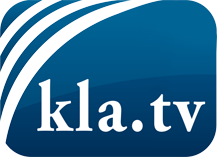 О чем СМИ не должны молчать ...Мало слышанное от народа, для народа...регулярные новости на www.kla.tv/ruОставайтесь с нами!Бесплатную рассылку новостей по электронной почте
Вы можете получить по ссылке www.kla.tv/abo-ruИнструкция по безопасности:Несогласные голоса, к сожалению, все снова подвергаются цензуре и подавлению. До тех пор, пока мы не будем сообщать в соответствии с интересами и идеологией системной прессы, мы всегда должны ожидать, что будут искать предлоги, чтобы заблокировать или навредить Kla.TV.Поэтому объединитесь сегодня в сеть независимо от интернета!
Нажмите здесь: www.kla.tv/vernetzung&lang=ruЛицензия:    Creative Commons License с указанием названия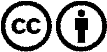 Распространение и переработка желательно с указанием названия! При этом материал не может быть представлен вне контекста. Учреждения, финансируемые за счет государственных средств, не могут пользоваться ими без консультации. Нарушения могут преследоваться по закону.